河北省省直各事业单位2022年公开招聘(统一招聘)工作人员公告来源:河北人社网时间:2022-08-06 11:29101 中共河北省委办公厅所属事业单位2022年公开招聘工作人员公告.doc
102 省委宣传部直属事业单位2022年公开招聘工作人员公告.doc
103 中共河北省委省直机关工委党校2022年公开招聘工作人员公告.doc
104 中共河北省委网信办所属事业单位2022年公开招聘工作人员公告.doc
105 中共河北省委党史研究室2022年公开招聘工作人员公告.doc
106 中共河北省委党校（河北行政学院）2022年公开招聘工作人员公告.doc
107 河北省文学艺术界联合会所属事业单位2022年公开招聘工作人员公告.doc
108 河北省科学技术协会所属事业单位2022年公开招聘工作人员公告.doc
109 共青团河北省委员会河北省团校2022年公开招聘工作人员公告.doc
110 河北广播电视台及台直属事业单位2022年公开招聘工作人员公告.doc
111 河北省检察官学院2022年公开招聘工作人员公告.doc
112 河北政法职业学院2022年公开招聘工作人员公告.doc
113 河北省人民政府招待处2022年公开招聘工作人员公告.doc
114 河北省教育厅直属事业单位2022年公开招聘工作人员公告.doc
115 河北省科学技术厅事业单位2022年公开招聘工作人员公告.doc
116 河北省工业和信息化发展研究院2022年公开招聘工作人员公告.doc
117 河北省工业和信息化信息宣传中心2022年公开招聘工作人员公告.doc
118 河北省中小企业发展促进中心2022年公开招聘工作人员公告.doc
119 河北公安警察职业学院2022年公开招聘工作人员公告.doc
120 河北省公安厅事业单位2022年公开招聘工作人员公告.doc
121 河北省民政厅事业单位2022年公开招聘工作人员公告.doc
122 河北省司法厅河北司法警官学院2022年公开招聘工作人员公告.doc
123 河北省交通运输厅直属事业单位2022年公开招聘工作人员公告.doc
124 河北省水务中心2022年公开招聘工作人员公告.doc
125 河北省水利科学研究院2022年公开招聘工作人员公告.doc
126 河北省水资源研究与水利技术试验推广中心公开招聘工作人员公告.doc
127 河北省子牙河河务中心2022年公开招聘工作人员公告.doc
128 河北省大清河河务中心2022年公开招聘工作人员公告.doc
129 河北省水文勘测研究中心2022年公开招聘工作人员公告.doc
130 河北省农业农村厅直事业单位2022年公开招聘工作人员公告.doc
131 河北省商务厅新闻中心 （河北省商务研究中心）2022年公开招聘工作人员公告.doc
132 河北博物馆2022年公开招聘工作人员公告.doc
133 河北交响乐团2022年公开招聘工作人员公告.doc
134 河北省艺术中心（河北省对外文化交流中心）2022年公开招聘工作人员公告.doc
135 河北省图书馆2022年公开招聘工作人员公告.doc
136 河北美术馆（河北画院）2022年公开招聘工作人员公告.doc
137 河北省群众艺术馆（河北省非物质文化遗产）2022年公开招聘工作人员公告.doc
138 河北省文化和旅游研究院2022年公开招聘工作人员公告.doc
139 河北省文物考古研究院2022年公开招聘工作人员公告.doc
140 河北省文物与古建筑保护研究院2022年公开招聘工作人员公告.doc
141 河北省文化和旅游创新发展中心2022年公开招聘工作人员公告.doc
142 河北省疾病预防控制中心2022年公开招聘工作人员公告.doc
143 河北省直属机关第二门诊部2022年公开招聘工作人员公告.doc
144 河北省精神卫生中心2022年公开招聘工作人员公告.doc
145 河北省鼠疫防治所2022年公开招聘工作人员公告.doc
146 河北省康复医院2022年公开招聘工作人员公告.doc
147 河北省外办直属事业单位省国际交流外事中心2022年公开招聘工作人员公告.doc
148 河北省市场监督管理局所属事业单位2022年公开招聘工作人员公告.doc
149 河北广播电视局直属事业单位2022年公开招聘工作人员公告.doc
150 河北省体育局事业单位2022年公开招聘工作人员公告.doc
151 河北省机关事务管理局局属事业单位2022年公开招聘工作人员公告.doc
152 河北省人民防空办公室河北省人防218工程保障中心2022年公开招聘工作人员公告.doc
153 河北省政务服务管理办公室所属事业单位2022年公开招聘工作人员公告.doc
154 河北省药品监督管理局直属事业单位2022年公开招聘工作人员公告.doc
155 河北省林业和草原局有关事业单位2022年公开招聘工作人员公告.doc
156 河北省地矿局事业单位2022年公开招聘工作人员公告.doc
157 河北省煤田地质局事业单位2022年公开招聘工作人员公告.doc
158 河北省供销合作总社河北商贸学校2022年公开招聘工作人员公告.doc
159 河北省农林科学院直属事业单位2022年公开招聘工作人员公告.doc
160 河北省气象局事业单位2022年公开招聘工作人员公告.doc
161 河北北方学院2022年公开招聘工作人员公告.doc
162 河北省第七人民医院2022年公开招聘工作人员公告.doc
163 河北化工医药职业技术学院2022年使用人员总量控制数公开招聘工作人员公告.doc
164 河北开放大学2022年公开招聘工作人员公告.doc
165 河北青年管理干部学院2022年公开招聘工作人员公告.doc
166 河北城乡建设学校2022年公开招聘工作人员公告.doc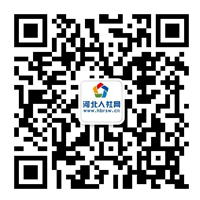 更多信息请关注官方微信“河北人社”(责任编辑：于芳)公告通知河北省优化营商环境专项巡视公告河北省社会保险事业服务中心失业保险基金唐山市2022年度因病（非因工）劳动能力鉴定关于推荐我省技工院校教师参加人社部2022年关于对《河北省专业技术人员继续教育规定关于2022年度河北省机关事业单位工人技师合河北省人力资源和社会保障厅2022年部门重点关于开展“我为河北代言”邮储银行杯2022年新闻中心河北高校毕业生就业创业政策宣传册京津冀家政服务行业对接交流“云会议”（习近平主持中共中央政治局常委会会议 听取省人社厅举办第四期大咖创享汇活动承德培育劳务品牌促就业李克强抵达金边出席东亚合作领导人系列会省人社厅举办第三期大咖创享汇活动张家口市人社局党组深入学习贯彻二十大精